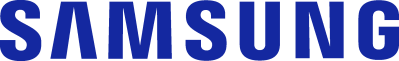 Samsung apresenta o novo Galaxy Tab A8 - Mais ecrã, mais potência e mais desempenhoA última linha Galaxy Tab A otimiza a sua rotina diária desde o entretenimento à aprendizagem híbridaA Samsung Electronics Co., Ltd anunciou hoje o lançamento do seu novo Galaxy Tab A8, o mais aerodinâmico e poderoso dispositivo da linha Tab A até ao momento. O Galaxy Tab A8 inclui um ecrã impressionante, potência e desempenho num design fino e leve preparado para potenciar o entretenimento, a educação ou trabalho de forma híbrida e muito mais. É uma experiência portátil cativante e acessível, sincronizada na perfeição com outros dispositivos Galaxy, que combina com os estilos de vida diários dos utilizadores. "Num mundo onde o trabalho e a educação à distância se tornaram a norma, os tablets tornaram-se um dispositivo indispensável para muitos utilizadores", afirma Matthew Leem, Vice President of Global Brand Marketing Group, MX (Mobile eXperience) Business at Samsung Electronics. "São a ferramenta perfeita para tirar mais proveito das nossas atividades online, tanto em casa como em viagem. Sabemos que as pessoas recorrem cada vez mais a tablets para videochamadas, salas de aula online, jogos e streaming, nesse sentido equipámos o Galaxy Tab A8 com novas e entusiasmantes funcionalidades para o ajudar a ligar-se a um novo nível".Tudo o que Quer Ver e Fazer será ValorizadoA experiência do Galaxy Tab A8 começa com o design e a qualidade a que nos habitou a Samsung. O seu form factor leve apresenta um ecrã de 10,5 polegadas com uma moldura muito fina e uma relação de 16:10. O resultado é uma relação de 80% ecrã/corpo, o que permite uma experiência de visualização muito mais imersiva do que modelos anteriores. Quer os utilizadores estejam a assistir ao seu programa favorito, a jogar com os amigos ou a pôr a conversa em dia com a família a partir de videochamadas, os quatro altifalantes do Galaxy Tab A8 com Dolby Atmos® proporciona uma paisagem sonora rica com detalhes, profundidade e realismo sem paralelo.Com a Samsung TV Plus e mais de 200 canais gratuitos, os utilizadores do Galaxy Tab A8 podem desfrutar de entretenimento e conteúdos on-demand de acordo com o seu gosto.   E para novos utilizadores, o Galaxy Tab A8 inclui dois meses de YouTube Premium sem anúncios para que possam ver os seus vídeos favoritos sem interrupções, em segundo plano, e offline. Para além do nível incrível de exibição, o Galaxy Tab A8 acrescenta ainda mais potência e desempenho na experiência da linha Tab A da Samsung. O CPU e GPU do Galaxy Tab A8 foram melhorados em 10%  cada um para proporcionar um desempenho mais rápido e suave sem paragens frustrantes. Além disso, o Galaxy Tab A8 oferece várias opções de armazenamento, para que os utilizadores possam escolher a que mais lhes convém. Escolha entre 32GB, 64GB ou - novo no Galaxy Tab A8 - 128GB de armazenamento. Aproveite a funcionalidade do cartão microSD expansível para obter até 1TB de espaço.  O Galaxy Tab A8 é agora também disponibilizado com 3GB ou 4GB de RAM. Uma bateria de 7,040mAh com  carregamento rápido até 15W que permitirá aos utilizadores fazerem streaming durante horas a fio, sem se preocuparem em perder energia.  Uma Galáxia de Conveniência e ProteçãoO Galaxy Tab A8 proporciona uma experiência divertida e produtiva reforçada pelo ecossistema aberto de dispositivos e parceiros dos Galaxy que visa tornar a vida quotidiana mais fácil e melhor de uma forma significativa. Os últimos dois anos têm provado que os tablets podem ser uma porta de entrada para melhores experiências - tanto no trabalho como ao nível do lazer. O Galaxy Tab A8 oferece um conteúdo educacional interativo robusto e controlos parentais convenientes que facilitam aos pais a criação de um ambiente de aprendizagem seguro e envolvente para os seus filhos, seja em casa, como em viagem. Os utilizadores podem aceder instantaneamente à utilização e atividade do dispositivo, tudo num único local, e podem definir objetivos de tempo de utilização do ecrã e acompanhar o seu progresso ao longo da semana. Os mais novos podem também desfrutar de uma experiência divertida e personalizada de tablet, graças às parcerias da Samsung com parceiros de conteúdo global e à capacidade de personalizar o ecrã inicial com ícones lúdicos e esquemas de cores.Para uma multitarefa mais simples e poderosa, pode dividir o seu ecrã e utilizar duas aplicações lado a lado, e até adicionar uma janela pop-up também, com a Janela Multi-Activa. Se estiver numa palestra, pode simultaneamente conversar com colegas de turma, tirar notas e ver uma apresentação de uma só vez. E ao navegar na Internet, basta arrastar um link da sua janela atual para o lado para criar um ecrã dividido. A funcionalidade Drag & Split abre automaticamente uma segunda janela do navegador para uma navegação mais dinâmica na página web. Com a câmara traseira Galaxy Tab A8 de 8MP, a câmara frontal de 5MP e a novíssima função Screen Recorder, estudantes, professores e até mesmo jogadores não vão perder qualquer detalhe. Pode gravar vídeos mais nítidos e detalhados de tutoriais ou palestras, ou mesmo gravar-se a si próprio para fazer uma demonstração através da sua voz e ecrã. Esta funcionalidade permite-lhe gravar a si próprio a fazer anotações, à medida que destaca pontos-chave ou escreve no ecrã, para fazer corresponder o que diz ao que vê, ajudando-o a concentrar-se melhor e a compreender as suas notas. E quando estiver pronto para fazer a transição do seu Galaxy Tab A8 para o seu smartphone Galaxy, partilhe texto, uma página web, imagens e muito mais entre os dispositivos com um simples copy-paste.Mais importante, os utilizadores podem desfrutar de toda a funcionalidade do Galaxy Tab A8 com confiança e paz de espírito. O Galaxy Tab A8 está protegido pela plataforma de segurança Knox da Samsung, líder na indústria, com proteção multicamadas. O reconhecimento facial assegura que os proprietários do Galaxy Tab A8 são os únicos com acesso fácil ao seu dispositivo. A constante proteção em tempo real do software principal assegura que as ameaças externas não possam ter acesso ao dispositivo.DisponibilidadeO Galaxy Tab A8 estará disponível em Cinzento, Prateado e o novo Rosa Dourado na Europa no final de dezembro e em outras regiões, incluindo Estados Unidos da América em janeiro de 2022. Para mais informações, visite SamsungMobilePress.com, news.samsung.com/Galaxy or Samsung.com.Especificações: *Todas as funcionalidades, características, especificações e outras informações do produto fornecidas neste documento, incluindo, entre outras, as vantagens, conceção, preço, componentes, desempenho, disponibilidade e capacidades do produto, estão sujeitas a alterações sem aviso prévio. As especificações variam consoante os mercados e/ou transportadores.About Samsung Electronics Co., Ltd.Samsung inspires the world and shapes the future with transformative ideas and technologies. The company is redefining the worlds of TVs, smartphones, wearable devices, tablets, digital appliances, network systems, and memory, system LSI, foundry and LED solutions. For the latest news, please visit the Samsung Newsroom at news.samsung.com.Samsung Galaxy Tab A8Samsung Galaxy Tab A8Ecrã10.5-inch* 1920 x 1200 (WUXGA) TFT *Measured diagonally as a full rectangle without accounting for the rounded corners. Actual viewable area is less due to the rounded corners. SOAndroid 11Dimensões246.8 x 161.9 x 6.9mm PesoWi-Fi / LTE: 508gCâmaraTraseira 8MP AFFrontal 5MP Memória*
3GB RAM com 32GB armazenamento interno / 4GB RAM com 64GB armazenamento interno / 4GB RAM com 128GB armazenamento internomicroSD** até 1TB*A disponibilidade de armazenamento pode diferir por mercado, modelo, cor, distribuidor. A disponibilidade real de espaço de armazenamento pode variar dependendo do software pré-instalado e por mercado, modelo, tamanho e formato do ficheiro.**Cartões MicroSD vendidos separadamente.ProcessadorOcta-Core, 2GHzBateria* 7,040mAh (compatível com carregamento rápido de 15W**) *Valor típico testado sob condições laboratoriais de terceiros. O valor típico é o valor médio estimado considerando o desvio na capacidade da bateria entre as amostras de bateria testadas sob a norma IEC 61960. **O Carregador Rápido Adaptativo de 15W é vendido separadamente.ConectividadeLTE*Wi-Fi 5 (802.11 a/b/g/n/ac)Wi-Fi Direct, Bluetooth® v5.0*A disponibilidade do modelo LTE varia de acordo com o mercado e o transportador.Cor*Cinzento, Prateado ou Rosa DouradoLigaçõesType C USB 2.0, 3.5mm Ear jackSensoresAcelerómetro, Bússola, Giroscópio, Luz, Sensor de HallGPSGPS+GLONASS, Beidou, GalileoAudioAltifalantes Quad Stereo, Dolby Atmos®SegurançaSamsung Knox, Reconhecimento FacialAcessórios*Book Cover, Clear Edge Cover, Protective Standing Cover*Os acessórios estão disponíveis para compra separadamente.